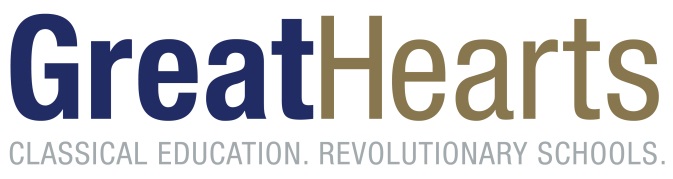 					   Migraine Health Care PlanName of Child: ___________________________________Physician Name: __________________________________Physician Contact information: _______________________Date Instructions Provided: __________________________School Nurse Instruction FormThe child __________________________ has been diagnosed with Migraine Headaches. Migraines in this child are often identified by the following characteristics: 	Moderate to severe pain intensity 	Throbbing pain 	Photophobia 	Phonophobia 	Disabling pain 	Nausea and/or vomitingThe child has been prescribed: _______________________________Name of medication # 1 to administer: ______________________ Dose of medication #1 to administer: ________________________ Name of medication #2 to administer: __________________________Dose of medication #2 to administer: ___________________________This medication should be given as soon as the child recognizes the onset of a migraine, without delay.Potential side effects to watch for include:If needed, please allow the child to rest for________________________________. After this time, the child may return to the classroom if pain relief is achieved or if the child feels they can continue to function.Please notify the parent if:Headache does not respond to given treatment within 2 hoursHeadaches have a sudden change in characteristics or featuresHeadaches seem to be increasing in frequencyYou are running low on medication prescribed for this childYou have any other concernsPhysician Signature: ___________________________________	Date____________Parent’s Signature: ________________________________	____      Date____________